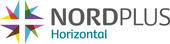 Nordic-Baltic Sustainable Approach Coaching Youth for Elite NPHZ-2016/1007615-16 January, 2018Latvia, Riga, Latvian Academy of Sports EducationStr. Brivibas, 333, Riga PRELIMINARY PROGRAMME-------------------------------------------------------------------------------------------------------Monday7, January 2018 (room 606)12.00 – 13.00	Lunch13.00 -15.00		Presentations on literature review.15.00 – 16.00	Coaches ‘presentations. 16.00-16.30		Coffee break 16.30 – 18.00	Working on a draft of a summer camp programme.19.00		DinnerTuesday 16, January 2018 (room 410 )9.00 – 10.00	The work on a draft of a summer camp programme.10.00 – 12.00	The sum up and decision on pilot summer camp.12.00 – 13.30	Lunch13.30 	Departure------------------------------------------------------------------------------------------------------------------------------------------------------------------------------------------------------------------------------------------------